Solihull Targeted Short Breaks Grants Programme – Application Privacy StatementThis form will be used to make an application for Short Breaks Grants Programme Funding. Your information may be shared with other council services and partner organisations to ensure our records are kept accurate and to help us to identify services or benefits you may be entitled to or interested in. We may also need to share your information for the prevention and detection of fraud and/or other crimes or as the law requires. For further information about how we use your information please refer to the Council’s Privacy Statement on www.solihull.gov.uk. What happens next?Declaration detailsBy ticking the box below:You accept that if you leave the organisation or can no longer fulfil your responsibilities, or someone else takes over responsibility for the grant on behalf of the organisation, you must inform us immediately.You certify that the information contained in this application is correct and that you are authorised by the organisation to accept these conditions on their behalf.You will only spend the grant for the purposes outlined in this application unless you have received written confirmation, from Solihull Council, that you can make a variation of spend.You accept that Solihull Council will, under no circumstances, be liable for any damage, injury or loss of any kind whatsoever to any property or persons occurring as a result of activities undertaken with this grant. You will ensure that all necessary permits and licenses have been obtained for any event or project funded by the grant and that the event or project complies with all relevant regulations.You acknowledge that you cannot sell or dispose of any equipment or other assets funded or part funded by Solihull Council without first receiving written permission.  If any equipment or assets are sold within their working life without such undertaking, Solihull Council can ask for a percentage of the original grant to be re-paid.You accept that you must keep all financial records and accounts including receipts for items bought with the grant for at least 6 years.  These must be made available to Solihull Council if requested. You give permission for Solihull Council to record the information in this form electronically and to contact your organisation by phone, mail or email with regards to this application.You accept that Solihull Council may follow up on successful applicants and potentially feature them in publicity activities.You accept that if your application is successful, that you are willing to take part in, where appropriate, in any publicity activities.Solihull Council strongly suggests that you keep a copy of your application for your own records. I confirm that the information given on the application form is true and my organisation has formally agreed that I can act on their behalf. I have attached all required additional documents and have read and understood the Declaration.Initial requirementsPlease read the following information carefully before continuingI confirm that I have read and understood the factsheet for this grants programme andI am authorised to submit this application on behalf of the applicant group/organisationWe are a local group/organisation based/operating in Solihull Metropolitan Borough We have at least three unrelated members on our management committeeWe have a bank account and governing document in the name of our group/organisationWe have a set of financial accounts or projectionsWe have at least 2 unrelated bank signatoriesIf you are unsure about applying or have any other queries then please contact our Children’s Commissioning and Placements Team on 0121 704 6483 or via email childrenscommissioning@solihull.gov.ukI agree that I have read and understood the above About your organisationAbout your organisationAbout your organisation2.1Organisation Name2.2Organisation Registered Address2.3Organisation Website2.4Main Contact Name2.5Main Contact Job Title2.6Telephone Number2.7Email Address(this will be the main point of contact)2.8Organisation type:Company limited by guarantee (include company number) Registered Charity (include charity number) Unincorporated club or association Community interest company Other (please state) 2.9Organisation start date 2.10Please describe the overall aims and objectives of your organisation and the activities or services your organisation provides2.11If Ofsted registered please confirm details here2.12How many staff does your organisation employ? And FTE2.13How many volunteers support your projects ? And FTE2.14Annual income in last financial year’s accounts(Accounts will be required if you are requesting any form of upfront payment prior to completing all agreed activities. In all cases accounts should be made available on request)2.15Details of all other grants received in the previous three years (to include year, value, programme name, funder)2.16Are you currently receiving funding from Solihull MBC to provide a service via a contract or grant agreement?  If yes, please provide detailsYes  Please specify 2.16Are you currently receiving funding from Solihull MBC to provide a service via a contract or grant agreement?  If yes, please provide detailsNo 2.17Will you be working in partnership with another organisation to deliver your project?If yes, please provide details about how the partnership is organised and managed, including which organisations are involved, how risks, resources and decisions are shared between the organisations in the partnership. Please note that you may be required to provide us with copies of any formal documents concerning the partnership and the organisations involved in it.Yes  Please specify 2.17Will you be working in partnership with another organisation to deliver your project?If yes, please provide details about how the partnership is organised and managed, including which organisations are involved, how risks, resources and decisions are shared between the organisations in the partnership. Please note that you may be required to provide us with copies of any formal documents concerning the partnership and the organisations involved in it.No About your Short Breaks project About your Short Breaks project About your Short Breaks project 3.1Project Name3.2Project start date3.3Project end date (funding will be for 12 months to December 2024 in the first instance, additional funding may be available up to August 2025 dependent on delivery of activities as set out in the grant agreement and feedback from CYP/Parent carers) Please state whether you require funding only to December 2024, or if subsequently agreed funding to a later date.3.4Please confirm when your short break activities will take place:(Please tick all that apply)After School      Evenings           Weekends         School holidays Term-time only  Please confirm when your short break activities will take place:(Please tick all that apply)After School      Evenings           Weekends         School holidays Term-time only  3.5Please describe your project / short break activities and how it meets the grant criteria - this must include the nature of activities providedNote, overall we aim for providers to deliver a rich and varied mix of fun, enriching and physical activities which are age and ability appropriate. The activities on offer should provide children with opportunities to develop new skills or knowledge, to consolidate existing skills and knowledge, or to try out new experiences. This could include physical activities such as football, table tennis, cricket; creative activities such as putting on a play, junk modelling, drumming workshops; or experiences such as a nature walk, visiting a city farm etc.Please describe your project / short break activities and how it meets the grant criteria - this must include the nature of activities providedNote, overall we aim for providers to deliver a rich and varied mix of fun, enriching and physical activities which are age and ability appropriate. The activities on offer should provide children with opportunities to develop new skills or knowledge, to consolidate existing skills and knowledge, or to try out new experiences. This could include physical activities such as football, table tennis, cricket; creative activities such as putting on a play, junk modelling, drumming workshops; or experiences such as a nature walk, visiting a city farm etc.3.53.6Please explain how you know that children and young people with disabilities in the area want this project/activity and what evidence have you collected to demonstrate thisPlease explain how you know that children and young people with disabilities in the area want this project/activity and what evidence have you collected to demonstrate this3.63.7Please provide details of the location/s and/or venue/s of your activity (including post codes)If you are planning to organise days out or trips please provide details of pick up points. This will help us to understand if there are any geographical gaps for children across the borough to access the offers.Use of venues must be provisionally agreedPlease provide details of the location/s and/or venue/s of your activity (including post codes)If you are planning to organise days out or trips please provide details of pick up points. This will help us to understand if there are any geographical gaps for children across the borough to access the offers.Use of venues must be provisionally agreed3.73.8Please outline the duration of sessions, start time of sessions, regularity of sessions, number of children expected to attend etc)A meaningful short break should be considered as a minimum of 2 hours but shorter sessions may be made available to meet an individual child’s needs. Short breaks activities taking place on weekends and during school holidays should be for a minimum of a half-day (i.e. 3.5 hours), again shorter sessions may be made available to meet an individual child’s needs.  Please outline the duration of sessions, start time of sessions, regularity of sessions, number of children expected to attend etc)A meaningful short break should be considered as a minimum of 2 hours but shorter sessions may be made available to meet an individual child’s needs. Short breaks activities taking place on weekends and during school holidays should be for a minimum of a half-day (i.e. 3.5 hours), again shorter sessions may be made available to meet an individual child’s needs.  3.83.9Please indicate the age ranges of the children and young people that your provision will be aimed at (please tick all that apply)0-4 Years (Early Years) 5-7 Years (KS1)             7-11 Years (KS2)           11-14 Years (KS3)         14-16 Years (KS4)         17-19 Years (KS5)         Which is the main age group that your project will be aimed at: Please indicate the age ranges of the children and young people that your provision will be aimed at (please tick all that apply)0-4 Years (Early Years) 5-7 Years (KS1)             7-11 Years (KS2)           11-14 Years (KS3)         14-16 Years (KS4)         17-19 Years (KS5)         Which is the main age group that your project will be aimed at: 3.93.10Please tell us who your short breaks activity is aimed at. For example, is your provision for all children and young people with disabilities, or aimed for those with specific needs? (Provision must be for Solihull children and young people only – as defined in the factsheet)Please tell us who your short breaks activity is aimed at. For example, is your provision for all children and young people with disabilities, or aimed for those with specific needs? (Provision must be for Solihull children and young people only – as defined in the factsheet)3.103.11What is the expected frequency of engagement for participants? i.e. weekly/monthly etcWhat is the expected frequency of engagement for participants? i.e. weekly/monthly etc3.113.12Projects will need to begin recruitment quickly in order to maximise the benefit of their grant. How will you recruit and sustain engagement of participants?Projects will need to begin recruitment quickly in order to maximise the benefit of their grant. How will you recruit and sustain engagement of participants?3.123.13What positive changes/outcomes would this project make to the lives of the children/young people who attend the activity and their families?What positive changes/outcomes would this project make to the lives of the children/young people who attend the activity and their families?3.13Outdoor skillsOutdoor skills4.1For 2024 only, we have an additional sum of £27,370 available to award as a grant for a project with a primary focus on outdoor skills for children and young people with disabilities. Please confirm if the primary focus of your Short Breaks activity will be outdoor skills.			Yes           			No               (Please go to Section 5)If yes, do you wish to apply for the Outdoor Skills Short Breaks Grant			Yes           			No               (Please go to Section 5)Please outline how you will you ensure a primary focus on outdoor skills.4.14.2This grant is only available until December 2024, with no guarantee of further funding, please outline your succession/exit plan4.24.3As a minimum it is expected that the Adult in charge of delivering sessions will have a valid Outdoor First Aid qualification. Please confirm that this requirement will be met:			Yes           			No               4.4It is desirable that the Adult in charge of delivering sessions has a Level 3 Forest School Qualification or equivalent level of training.Please confirm how this requirement will be met:4.4Number of places availableNumber of places availableNumber of places availableNumber of places availableNumber of places available5.1How many children and young people will benefit from attending your project?Please complete the table below, this information should be based on the number of places you have made available per session.Eligible CYP with a disability - Children and young people will be eligible to attend activities and services funded through this grants programme:up to their 19th birthday (or until the end of Year 13 if they attend a special school)if they are resident in Solihull borough or are in care and are the responsibility of Solihull Council, wherever they are placed.if they have a disability (as defined by the Equality Act 2010) that prevents them from accessing universal services without substantial ongoing additional support. When applying to attend, families should provide confirmation of their child’s eligibility. This could include:Evidence that the child or young person is in receipt of middle or higher rate disability living allowance (DLA) or any personal independence payment (PIP)An Education, Health and Care Plan or Social Care Assessment showing a relevant assessed needA letter from a relevant professional (e.g. their GP, consultant, school’s special educational needs co-ordinator (SENCO), community nurse or another relevant professional) confirming that the child or young person’s needs mean that they require targeted services for children and young people with disabilities.Other –if you have children attending who have been funded by another sourceHow many children and young people will benefit from attending your project?Please complete the table below, this information should be based on the number of places you have made available per session.Eligible CYP with a disability - Children and young people will be eligible to attend activities and services funded through this grants programme:up to their 19th birthday (or until the end of Year 13 if they attend a special school)if they are resident in Solihull borough or are in care and are the responsibility of Solihull Council, wherever they are placed.if they have a disability (as defined by the Equality Act 2010) that prevents them from accessing universal services without substantial ongoing additional support. When applying to attend, families should provide confirmation of their child’s eligibility. This could include:Evidence that the child or young person is in receipt of middle or higher rate disability living allowance (DLA) or any personal independence payment (PIP)An Education, Health and Care Plan or Social Care Assessment showing a relevant assessed needA letter from a relevant professional (e.g. their GP, consultant, school’s special educational needs co-ordinator (SENCO), community nurse or another relevant professional) confirming that the child or young person’s needs mean that they require targeted services for children and young people with disabilities.Other –if you have children attending who have been funded by another sourceHow many children and young people will benefit from attending your project?Please complete the table below, this information should be based on the number of places you have made available per session.Eligible CYP with a disability - Children and young people will be eligible to attend activities and services funded through this grants programme:up to their 19th birthday (or until the end of Year 13 if they attend a special school)if they are resident in Solihull borough or are in care and are the responsibility of Solihull Council, wherever they are placed.if they have a disability (as defined by the Equality Act 2010) that prevents them from accessing universal services without substantial ongoing additional support. When applying to attend, families should provide confirmation of their child’s eligibility. This could include:Evidence that the child or young person is in receipt of middle or higher rate disability living allowance (DLA) or any personal independence payment (PIP)An Education, Health and Care Plan or Social Care Assessment showing a relevant assessed needA letter from a relevant professional (e.g. their GP, consultant, school’s special educational needs co-ordinator (SENCO), community nurse or another relevant professional) confirming that the child or young person’s needs mean that they require targeted services for children and young people with disabilities.Other –if you have children attending who have been funded by another sourceHow many children and young people will benefit from attending your project?Please complete the table below, this information should be based on the number of places you have made available per session.Eligible CYP with a disability - Children and young people will be eligible to attend activities and services funded through this grants programme:up to their 19th birthday (or until the end of Year 13 if they attend a special school)if they are resident in Solihull borough or are in care and are the responsibility of Solihull Council, wherever they are placed.if they have a disability (as defined by the Equality Act 2010) that prevents them from accessing universal services without substantial ongoing additional support. When applying to attend, families should provide confirmation of their child’s eligibility. This could include:Evidence that the child or young person is in receipt of middle or higher rate disability living allowance (DLA) or any personal independence payment (PIP)An Education, Health and Care Plan or Social Care Assessment showing a relevant assessed needA letter from a relevant professional (e.g. their GP, consultant, school’s special educational needs co-ordinator (SENCO), community nurse or another relevant professional) confirming that the child or young person’s needs mean that they require targeted services for children and young people with disabilities.Other –if you have children attending who have been funded by another sourceEstimated numbers per session:Count each child onceEstimated numbers per session:Count each child oncePrimary-agedSecondary-agedTotal placesEligible CYP with a disabilityEligible CYP with a disability PLACES PLACESOther – funded from another sourceOther – funded from another source PLACES PLACESTOTAL number of places per sessionTOTAL number of places per session PLACES PLACES5.2If you have added other children into the table above, how do you intend to fund the places of children who are not eligible to attend SMBC Short Break Grant funded activities?If you have added other children into the table above, how do you intend to fund the places of children who are not eligible to attend SMBC Short Break Grant funded activities?If you have added other children into the table above, how do you intend to fund the places of children who are not eligible to attend SMBC Short Break Grant funded activities?If you have added other children into the table above, how do you intend to fund the places of children who are not eligible to attend SMBC Short Break Grant funded activities?5.2Eligibility, Data and Monitoring The names, dates of birth, postcodes and schools of children and young people participating in your short break activity will need recording and sharing with SMBCEligibility, Data and Monitoring The names, dates of birth, postcodes and schools of children and young people participating in your short break activity will need recording and sharing with SMBCEligibility, Data and Monitoring The names, dates of birth, postcodes and schools of children and young people participating in your short break activity will need recording and sharing with SMBC6.1We will need you to record the following information for all funded places:Child’s nameChild’s schoolChild’s postcodeChild’s DOBParent’s email addressAttendance registersFeedback from CYP about the activities.How do you intend to gather and record this information of all children who attend your project?You will need to enter Provision data into Gateway, which is a web-based system accessible via the internet.  Training will be provided, and all users will need to complete a user access request and confidentiality agreement form signed and approved by their respective managers. Forms to be able to access to Gateway will be provided for successful applicants.We will need you to record the following information for all funded places:Child’s nameChild’s schoolChild’s postcodeChild’s DOBParent’s email addressAttendance registersFeedback from CYP about the activities.How do you intend to gather and record this information of all children who attend your project?You will need to enter Provision data into Gateway, which is a web-based system accessible via the internet.  Training will be provided, and all users will need to complete a user access request and confidentiality agreement form signed and approved by their respective managers. Forms to be able to access to Gateway will be provided for successful applicants.6.16.2You will need to comply with GDPR and obtain the consent of parents to record and share this information with SMBC. Please tell us how you will do this?You will need to comply with GDPR and obtain the consent of parents to record and share this information with SMBC. Please tell us how you will do this?6.26.3Please confirm that you agree to share the details of children and young people attending your short break activity with SMBCYes No Marketing and PromotionWe will produce an online statement of all the Short Breaks activities available for children and young people with disabilities, which will be available on the Council’s website, as a minimum. Please complete the following information which, if you are awarded a grant  will be used in the creation of promotional activities InformationPlease complete the information in the box provided.Name of ActivityFull address/venue where it is runningWhich ward will you be delivering the project inBickenhill Blythe Castle Bromwich Chelmsley Wood Dorridge and Hockley Heath Elmdon Kingshurst and Fordbridge Knowle Lyndon Meriden Olton Shirley East Shirley South Shirley West Silhill Smith’s Wood St Alphege Details about your offerAge range it is open toDays it is runningTimes it is runningCost of provision to families£*It is acceptable to ask parents to contribute towards the cost of their child attending the activities, providing this cost is reasonable and equivalent to a similar mainstream activity. If this cost is deemed to be unreasonable you may be asked to provide evidence of the benchmarking you have done to determine the parental contribution. Please note, parents are unable to use direct payments to pay for this contribution.Booking Details:We suggest that you have several options for parents to book sessions, as online only bookings can be a barrier for some families to attend.Contact phone number for enquiries and bookingContact email for enquiries and bookingWebsite for info or to book / enquireAny other booking route (For example, in person)Agreement that children and young people not receiving a short break from another organisation will be prioritisedPlease send photographs/logos/graphics which you want to be included in your advert. This can be sent with your other supporting documentationPlease send photographs/logos/graphics which you want to be included in your advert. This can be sent with your other supporting documentationProject Costs – maximum award £27,500 (in exceptional circumstances project costs up to £40,000 will be considered)Project Costs – maximum award £27,500 (in exceptional circumstances project costs up to £40,000 will be considered)Project Costs – maximum award £27,500 (in exceptional circumstances project costs up to £40,000 will be considered)Project Costs – maximum award £27,500 (in exceptional circumstances project costs up to £40,000 will be considered)8.1What is the total cost of the project?8.2How much money are you applying to us for? 8.3Please provide details of how the remaining project balance is being covered if relevant? (including any parental contribution)8.4Please provide a description and break down of total costs below.Please provide a description and break down of total costs below.Please provide a description and break down of total costs below.Staff Costs – how many hours, how many sessions, cost per hour and duration of delivery, what staff/child ratios is this based on?Staff Costs – how many hours, how many sessions, cost per hour and duration of delivery, what staff/child ratios is this based on?Staff Costs – how many hours, how many sessions, cost per hour and duration of delivery, what staff/child ratios is this based on?Staff Costs – how many hours, how many sessions, cost per hour and duration of delivery, what staff/child ratios is this based on?Requested amount£ Staff Costs – how many hours, how many sessions, cost per hour and duration of delivery, what staff/child ratios is this based on?Staff Costs – how many hours, how many sessions, cost per hour and duration of delivery, what staff/child ratios is this based on?Total cost£ Volunteer Costs – number of volunteers and breakdown of volunteer expenses (e.g. travel)Volunteer Costs – number of volunteers and breakdown of volunteer expenses (e.g. travel)Volunteer Costs – number of volunteers and breakdown of volunteer expenses (e.g. travel)Volunteer Costs – number of volunteers and breakdown of volunteer expenses (e.g. travel)Requested amount£ Volunteer Costs – number of volunteers and breakdown of volunteer expenses (e.g. travel)Volunteer Costs – number of volunteers and breakdown of volunteer expenses (e.g. travel)Total cost£ Operational/activity costs – itemise individual cost elements to the delivery of the project (for example room hire cost per hour, how many hours? Etc)Operational/activity costs – itemise individual cost elements to the delivery of the project (for example room hire cost per hour, how many hours? Etc)Operational/activity costs – itemise individual cost elements to the delivery of the project (for example room hire cost per hour, how many hours? Etc)Operational/activity costs – itemise individual cost elements to the delivery of the project (for example room hire cost per hour, how many hours? Etc)Requested amount£ Operational/activity costs – itemise individual cost elements to the delivery of the project (for example room hire cost per hour, how many hours? Etc)Operational/activity costs – itemise individual cost elements to the delivery of the project (for example room hire cost per hour, how many hours? Etc)Total cost£ Publicity costs – clarify what these costs will fundPublicity costs – clarify what these costs will fundPublicity costs – clarify what these costs will fundPublicity costs – clarify what these costs will fundRequested amount£ Publicity costs – clarify what these costs will fundPublicity costs – clarify what these costs will fundTotal cost£ Capital costs/equipment – cost per item and how many itemsCapital costs/equipment – cost per item and how many itemsCapital costs/equipment – cost per item and how many itemsCapital costs/equipment – cost per item and how many itemsRequested amount£ Capital costs/equipment – cost per item and how many itemsCapital costs/equipment – cost per item and how many itemsTotal cost£ Office, overhead, premises costs – costs related to the delivery of this project only – you may wish to highlight this as a percentageOffice, overhead, premises costs – costs related to the delivery of this project only – you may wish to highlight this as a percentageOffice, overhead, premises costs – costs related to the delivery of this project only – you may wish to highlight this as a percentageOffice, overhead, premises costs – costs related to the delivery of this project only – you may wish to highlight this as a percentageRequested amount£ Office, overhead, premises costs – costs related to the delivery of this project only – you may wish to highlight this as a percentageOffice, overhead, premises costs – costs related to the delivery of this project only – you may wish to highlight this as a percentageTotal cost£ Other costsOther costsOther costsOther costsRequested amount£ Other costsOther costsTotal cost£ Short Breaks Funding and Payment requestShort Breaks Funding and Payment requestShort Breaks Funding and Payment request9.1Do you require payment in advance?*Please note this will only be approved if your organisation does not have sufficient cashflow to bankroll the project. If required, you must submit your latest set of accounts and financial forecasting.Yes 9.1Do you require payment in advance?*Please note this will only be approved if your organisation does not have sufficient cashflow to bankroll the project. If required, you must submit your latest set of accounts and financial forecasting.No 9.2Please provide bank details of the registered account into which payment will be made. (*If a LA School or department please provide cost centre details)Please provide bank details of the registered account into which payment will be made. (*If a LA School or department please provide cost centre details)9.2Bank name: Bank address: Name on Account: Sort Code: Account Number: Bank name: Bank address: Name on Account: Sort Code: Account Number: Reference details  This person should be able to verify your experience and work with children, young people with disabilitiesReference details  This person should be able to verify your experience and work with children, young people with disabilitiesNamePosition/RoleOrganisation/CompanyEmail AddressTelephone NumberDetails of person completing this applicationDetails of person completing this applicationYour nameYour job title Named contact email or telephone numberDateSupporting evidence required (please provide this with your application)Supporting evidence required (please provide this with your application)Providers must be able to demonstrate and have relevant and appropriate policies and procedures in placeProviders must be able to demonstrate and have relevant and appropriate policies and procedures in placeEvidenceAttachedA copy of your governing document (e.g. constitution, memorandum, articles of association or set of rules) If you are a CIC please also include CIC 36/37 Public Benefit StatementYes A list of the names and address of your management committee. Please also highlight your cheque signatories.Yes A copy of your most recent annual accounts / financial recordsYes A copy of a bank statement no more than 3 months oldYes A copy of your organisation’s safeguarding policy and proceduresYes A copy of your organisation’s safer recruitment policyYes A copy of your organisation’s equal opportunities polciyYes A copy of your Risk Assessment in relation to the projectYes A copy of your organisation’s insurance certificates, showing appropriate public liability and employer’s liability (£10 million per incident)Yes A copy of the relevant motor vehicle insurance certificate (if a vehicle is available to the project)Yes A copy of your organisation’s data protection policy and proceduresYes A copy of your health and safety policy and proceduresYes Confirmation that all staff delivering the activities will have an appropriate level of paediatric first aid trainingYes Quotes for items of equipment over £300Yes Additional requirements for organisations applying for the Outdoor Skills grant (Section 4)Valid Outdoor First Aid qualificationYes Level 3 Certificate for Forest School Leaders or equivalent level of training (desirable)Yes Return your application and submitting evidence to childrenscommissioning@solihull.gov.uk  Deadline for Full Applications is Sunday 12th November 2023 23:59Applicants will be informed of a decision by 30th November 2023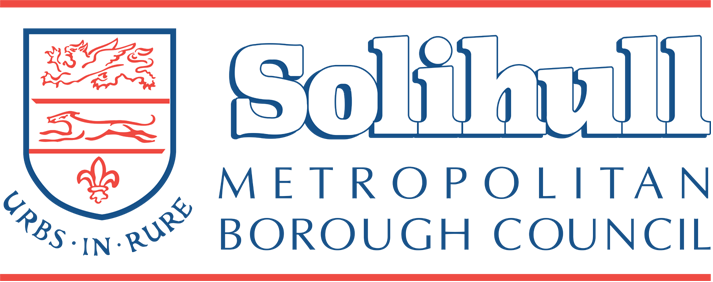 